17.09.2020  № 1713О внесении изменений в постановления администрации города Чебоксары от 02.08.2017 № 1894, от 08.12.2017 № 2863В соответствии с Федеральным законом от 06.10.2003 № 131-ФЗ «Об общих принципах организации местного самоуправления в Российской Федерации», Федеральным законом от 26.12.2008 № 294-ФЗ «О защите прав юридических лиц и индивидуальных предпринимателей при осуществлении государственного контроля (надзора) и муниципального контроля», в целях приведения правовых актов в соответствие с действующим законодательством администрация города Чебоксары п о с т а н о в л я е т: 1. Внести изменения в следующие постановления администрации города Чебоксары, регламентирующие исполнение функций в сфере реализации муниципального контроля:1.1. В административный регламент по исполнению муниципальной функции по осуществлению муниципального земельного контроля на территории муниципального образования города Чебоксары, утвержденный постановлением администрации города Чебоксары от 02.08.2017 № 1894, изложив абзац четвертый подпункта 2.2.1 пункта 2.2 раздела II в следующей редакции:«Проверки в отношении юридических лиц, индивидуальных предпринимателей, отнесенных в соответствии со статьей 4 Федерального закона от 24 июля 2007 года № 209-ФЗ «О развитии малого и среднего предпринимательства в Российской Федерации» к субъектам малого и среднего предпринимательства, сведения о которых включены в единый реестр субъектов малого и среднего предпринимательства, не проводятся с 1 января 2019 года по 31 декабря 2020 года, за исключением плановых проверок, предусмотренных статьей 26.2 Федерального закона № 294-ФЗ.».1.2. В административный регламент исполнения муниципальной функции «Осуществление муниципального контроля за сохранностью автомобильных дорог местного значения в границах Чебоксарского городского округа», утвержденный постановлением администрации  города Чебоксары от 08.12.2017 № 2863, изложив абзац второй подпункта 3.2.6 пункта 3.2 раздела III в следующей редакции:«В отношении юридических лиц, индивидуальных предпринимателей, отнесенных в соответствии с положениями статьи 4 Федерального закона от 24 июля 2007 года № 209-ФЗ «О развитии малого и среднего предпринимательства в Российской Федерации» к субъектам малого и среднего предпринимательства, проведение плановых проверок с 1 января 2019 года по 31 декабря 2020 года осуществляется с учетом особенностей, установленных статьей 26.2 Федерального закона № 294-ФЗ.».2. Управлению информации, общественных связей и молодежной политики администрации города Чебоксары опубликовать настоящее постановление в средствах массовой информации.3. Настоящее постановление вступает в силу со дня его официального опубликования.4. Контроль за исполнением настоящего постановления возложить на заместителя главы администрации города Чебоксары – руководителя аппарата А.Ю. Маклыгина.  Глава администрации города Чебоксары                		     А.О. ЛадыковЧăваш РеспубликиШупашкар хулаАдминистрацийěЙЫШĂНУ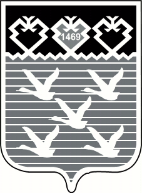 Чувашская РеспубликаАдминистрациягорода ЧебоксарыПОСТАНОВЛЕНИЕ